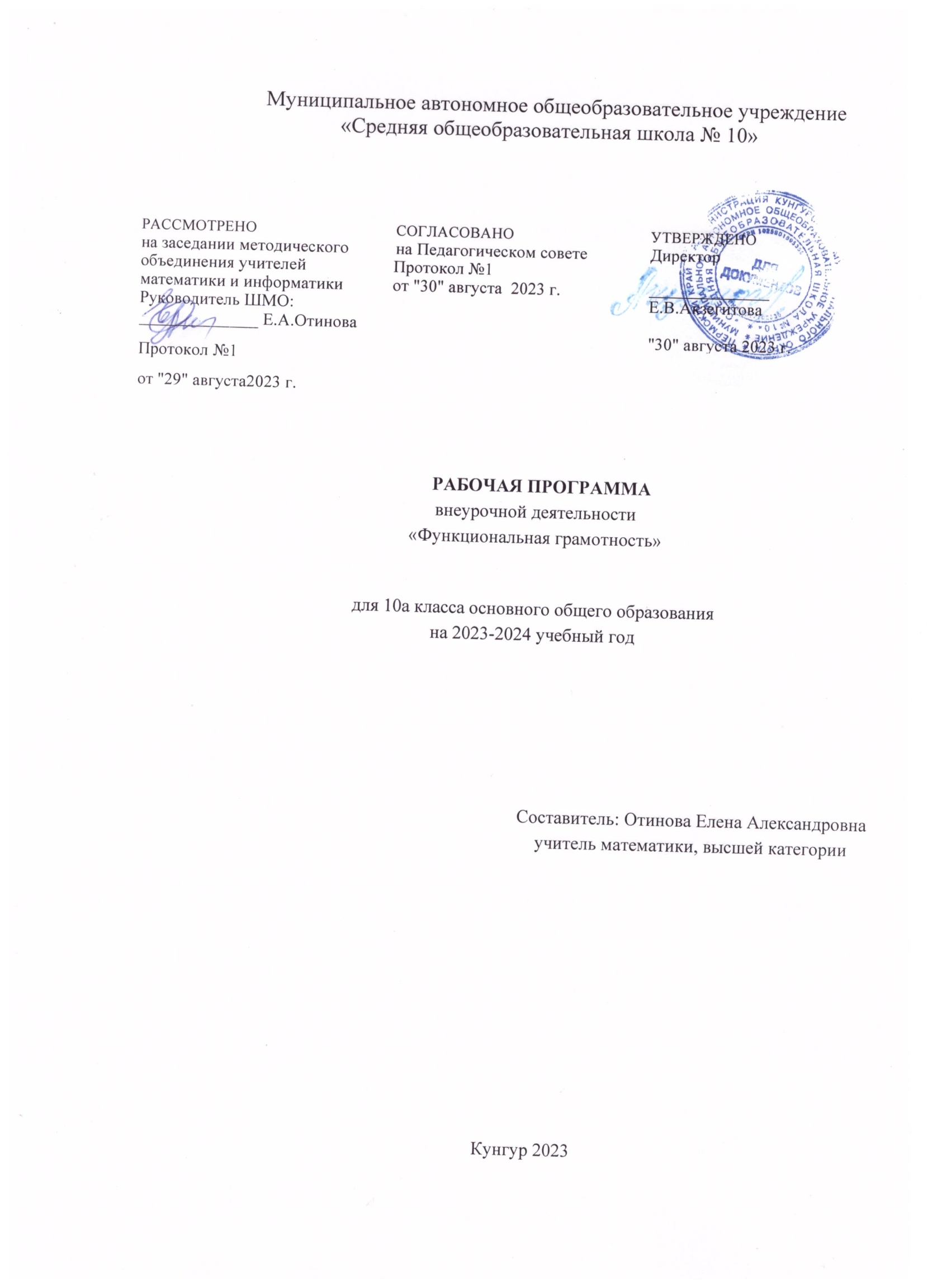 ПОЯСНИТЕЛЬНАЯ	ЗАПИСКАРабочая программа разработана и составлена на основе учебно-методических пособий:Брехова Ю., Алмосов А., Завьялов Д. Финансовая грамотность: материалы для учащихся 10–11 кл. – М.: ВАКО, 2018. – 400 с.(Учимся разумному финансовому поведению)Брехова Ю., Алмосов А., Завьялов Д. Финансовая грамотность: методические рекомендации для учителя. 10-11 классы общеобразоват.орг. – М.: ВАКО, 2018. – 232 с. (Учимся разумному финансовому поведению)Брехова Ю., Алмосов А., Завьялов Д. Финансовая грамотность: учебная программа. 10-11 классы общеобразоват.орг. – М.: ВАКО, 2018. – 48 с. (Учимся разумному финансовому поведению)Актуальность образовательной программы.В настоящее время финансовый аспект является одним из ведущих аспектов жизнедеятельности человека, он затрагивает практически все сферыжизнедеятельности современного человека. Каждый человек на протяжении всей своей жизни вынужден решать финансовые вопросы, принимать решения в области формирования личных доходов и осуществления личных расходов. Финансовая грамотность в XXI веке представляет собой важнейшую компетенцию современного человека, она так же жизненно важна для каждого человека, как и умение писать и считать. Финансовая грамотность помогает домохозяйствам эффективно планировать и использовать личный бюджет, принимать решения в области личных финансов, исходя из своих долгосрочных интересов, избегать излишней личной задолженности, ориентироваться в сложных услугах и продуктах, предлагаемых финансовыми институтами, распознавать угрозы и снижать риски мошенничества со стороны потенциально недобросовестных участников рынка.Цель программы: формирование у учащихся 10–11 классов необходимых знаний, умений и	навыков для принятия рациональных финансовых решений в сфере управления личными финансами.Задачи программы:повышение мотивации обучающихся к освоению финансовой грамотности и организация их личностного самоопределения относительно задач повышения личного (семейного) благосостояния;приобретение знаний по финансовой грамотности, развитие умений пользоваться полученной информацией в процессе принятия финансовых решений, усвоение обобщенных способов принятия финансовых решений;усвоение обобщенных способов проектирования и планирования действий при решении финансовых задач.Планируемые результаты обученияТребования к личностным результатам освоения курса:понимание принципов функционирования финансовой системы современного государства;понимание личной ответственности за решения, принимаемые в процессе взаимодействия с финансовыми институтами;понимание прав и обязанностей в сфере финансов.Требования к интеллектуальным (метапредметным) результатам освоения курса:владение умением решать практические финансовые задачи:владение информацией финансового характера, своевременный анализ и адаптация к собственным потребностям,определение стратегических целей в области управления личными финансами;постановка стратегических задач для достижения личных финансовых целей;планирование использования различных инструментов в процессе реализации стратегических целей и тактических задач в области управления личными финансами;подбор альтернативных путей достижения поставленных целей и решения задач;владение коммуникативными компетенциями:нахождение источников информации для достижения поставленных целей и решения задач, коммуникативное взаимодействие с окружающими для подбора информации и обмена ею;анализ и интерпретация финансовой информации из различных источников.Требования к предметным результатам освоения курса:владение основными понятиями и инструментами взаимодействия с участниками финансовых отношений;владение основными принципами принятия оптимальных финансовых решений в процессе своей жизнедеятельности.Формы и методы оценивания результатов обучения и аттестации учащихсяВ процессе преподавания курса «Финансовая грамотность» предполагается использование учителем двух видов контроля: текущего и итогового. Целью текущего контроля является оценка активности работы школьника на уроке, уровень осознания обсуждаемого материала, креативность в решении поставленных задач. Текущий контроль может проводиться как в форме тестирования, решения практических задач и ситуаций, так и в форме деловой игры. Целью итогового контроля является оценка выполнения требований к личностным, интеллектуальным и предметным результатам освоения курса. Итоговыйконтроль проводится в форме итогового тестирования или деловой игры, позволяющей оценить все аспекты подготовки школьника по вопросам, которые поднимались в процессе изучения курса «Финансовая грамотность». Результаты итогового контроля позволят учителю корректировать методику преподавания, выявлять темы и вопросы, которым следует уделить более пристальное внимание.Коррекционная работаВ целях создания системы комплексной помощи обучающимся с ограниченными возможностями здоровья в освоении программы по курсу «Финансовая грамотность», коррекции недостатков в физическом и (или) психическом развитии обучающихся, их социальной адаптации реализуется программа коррекционной работы, которая является неотъемлемой частью ООП.СОДЕРЖАНИЕ ТЕМ УЧЕБНОГО КУРСАТематический план состоит из отдельных модулей, каждый из которых разбит на несколько занятий. В каждом занятии содержится как теоретическая составляющая, так и практические задания, которые позволят ученику закрепить знания, полученные в ходе изучения содержания занятия. Последовательность модулей выстроена таким образом, чтобы школьник имел возможность изучить все вопросы для успешного решения в будущем стоящих передним финансовых задач. Изучение финансовой грамотности в школе даѐт возможность обучающимся овладеть начальными навыками адаптации в динамично изменяющемся и развивающемся мире денежных отношений.Банки: чем они могут быть вам полезны в жизниБазовые понятия и знанияБанковская система, коммерческий банк, депозит, система страхования вкладов, кредит, кредитная история, процент, ипотека, кредитная карта, авто-кредитование, потребительское кредитование. Понятие банковской системы, виды депозитов, порядок начисления простых и сложных процентов, порядок возмещения вкладов,основные параметры депозита, виды кредитов, характеристики кредита, параметры выбора необхо-димого вида кредита.Личностные характеристики и установкиПонимание особенностей функционирования банка как финансового посредника, взаимосвязей риск – процентная ставка по депозиту, вид кредита – процентная ставка по кредиту, ключевых характеристик выбора депозита и кредита.УменияВыбирать подходящий вид вложения денежных средств в банке, сравнивать банковские вклады и кредиты, защищать свои права, проводить предварительные расчѐты по платежам по кредиту с использованием формулы простых и сложных процентов, оценивать стоимость привлечения средств в различных финансовых организациях.КомпетенцииВыбирать оптимальный вид инвестирования средств с использованием банков, рассчитывать собственную долговую нагрузку, подбирать оптимальный вид кредитования, знать свои права и порядок их защиты, сравнивать различные варианты вложения денежных средств в банке.Фондовый рынок: как его использовать для роста доходовБазовые понятия и знанияФондовый рынок, ценная бумага, акция, облигация, вексель, пай, паевой инвестиционный фонд, общий фонд банковского управления, брокер, дилер, валюта, валютный курс, рынок FOREX. Понятие фондового рынка, виды ценных бумаг, разновидности паевыхинвестиционных фондов, отличия паевых инвестиционных фондов от общих фондов банковского управления, виды профессиональных участников ценных бумаг, типы валютных сделок.Личностные характеристики и установкиПонимание порядка функционирования фондового рынка, функций участников рынка, особенностей работы граждан с инструментами такого рынка, осознание рисков, с которыми сталкиваются участники фондового рынка в процессе его функционирования, понимание структуры и порядка работы валютного рынка.УменияВыбирать подходящий инструмент инвестирования на фондовом рынке, выявлять риски, сопутствующие инвестированию денег на рынке ценных бумаг, рассчитывать уровень доходности по инвестициям, анализировать информацию для принятия решений на фондовом рынке. КомпетенцииЗнание и выбор инструментов фондового рынка, работа с информационными потоками для принятия оптимальных финансовых решений на рынке, расчѐт необходимых показателей эффективности работы на фондовом рынке, определение и нейтрализация основных рисков, связанных с работой на фондовом рынке.Налоги: почему их надо платить и чем грозит неуплатаБазовые понятия и знанияНалоговая система, налоги, пошлины, сборы, ИНН, налоговый вычет, пеня по налогам, налоговая декларация. Основания взимания налогов с граждан, налоги,уплачиваемые гражданами, необходимость получения ИНН и порядок его получения, случаи, в которых необходимо заполнять налоговую декларацию, знание случаев и способов получения налоговых вычетов.Личностные характеристики и установкиОсознание необходимости уплаты налогов, понимание своих прав и обязанностей в сфере налогообложения, ориентация в действующей системе налогообложения.УменияПользоваться личным кабинетом на сайте налоговой инспекции и получать актуальную информацию о начисленных налогах и задолженности, заполнять налоговую декларацию, оформлять заявление на получение налогового вычета, рассчитывать сумму налогов к уплате.КомпетенцииОрганизовывать свои отношения с налоговыми органами, своевременно реагировать на изменения в налоговом законодательстве.Страхование: что и как надо страховать, чтобы не попасть в бедуБазовые понятия и знанияСтрахование, страховой полис, имущественное страхование, личное страхование, страхование ответственности, страховой случай, страховая выплата, обязательное и добровольное страхование, франшиза, страховая сумма, страховая стоимость, страховая премия. Страховой рынок, основные участники страхового рынка, особенности развития страхового рынка в России, классификация страховых продуктов, условия осуществления различных видов страхования, алгоритм действий при наступлении страховых случаев, особенности выбора страховой компании.Личностные характеристики и установкиОсознать цель, задачи и принципы страхования, понимать важность приобретения страховых услуг, уметь правильно выбирать страховые продукты, знать преимущества и недостатки условий договоров страхования.УменияПонимать содержание договора страхования, уметь работать с правилами страхования, уметь актуализировать страховую информацию, уметь правильно выбрать условия страхования, уметь оперировать страховой терминологией, разбираться в критериях выбора страховой компании.КомпетенцииПонимать нужность и важность процедуры страхования, проводить сравнение страховых продуктов, принимать правильные решения о страховании на основе проведения анализа жизненной ситуации, оценивать надѐжность страховой компании, оценивать правильность и прозрачность условий страхования.Собственный бизнес: как создать и не потерятьБазовые понятия и знанияБизнес, уставный капитал, привлечѐнный капитал, бизнес-план, доходы, расходы, прибыль, бухгалтерский учѐт, маркетинг, менеджмент, налоги, риски, малый и средний бизнес. Понятие малого и среднего бизнеса, порядок формирования уставного капитала, структура доходов и расходов, порядок расчѐта прибыли, необходимость и назначение бухгалтерского учѐта, функции маркетинга и менеджмента в работе предприятия, порядок расчѐта и уплаты налогов в малом и среднем бизнесе, определение рисков и их снижение.Личностные характеристики и установкиПонимание порядка функционирования предприятия, роли уставного и привлечѐнного капиталов в его развитии, необходимости учѐта доходов и расходов в процессе ведения бизнеса.УменияОпределять потребность в капитале для развития бизнеса, составлять бизнес-план, рассчитывать прибыль, налоги, знать порядок уплаты налогов в малом и среднем бизнесе, строить структуру управления на предприятии.КомпетенцииЗнание ключевых этапов создания бизнеса, структуры бизнес-плана, финансовых расчѐтов, необходимых для ведения бизнеса, знание основ маркетинга и менеджмента, необходимых для управления вновь созданным предприятием.Финансовые мошенничества: как распознать и не стать жертвойБазовые понятия и знанияИнвестиции, инвестирование, инвестиционный портфель, стратегия инвестирования, инвестиционный инструмент, диверсификация инвестиционного портфеля, финансовый риск, доходность, срок инвестирования, сумма инвестирования, финансовая пирамида, Хайп, фишинг, фарминг. Виды рисков при осуществлении финансовых операций, способы защиты от финансовых мошенничеств, знания о признаках финансовой пирамиды.Личностные характеристики и установкиПонимание взаимосвязей риск – доходность инвестиционных инструментов, ключевых характеристик выбора стратегии инвестирования, особенностей функционирования мошеннических финансовых схем.УменияРазличать стратегии инвестирования, выбирать приемлемую для себя стратегию инвестирования с позиции приемлемого уровня риска и доходности, рассчитать доходность инвестиций, диверсифицировать инвестиционный портфель с точки зрения минимизации рисков и приемлемости доходности, распознать финансовую пирамиду среди множества инвестиционных предложений, отличить фишинговый сайт от подлинного, защитить себя от фарминга и фишинга.КомпетенцииСравнивать и выбирать оптимальный вариант размещения своего капитала в различные инвестиционные инструменты, оценивать доходность своих инвестиций, определять уровень риска инвестиционного портфеля.Обеспеченная старость: возможности пенсионного накопленияБазовые понятия и знанияПенсия, пенсионная система, пенсионный фонд, управляющая компания, негосударственное пенсионное обеспечение. Способы финансового обеспечения в старости, основания получения пенсии по старости, знание о существующих программах пенсионного обеспечения.Личностные характеристики и установкиОсознание факторов, влияющих на размер будущей пенсии, рисков, присущих различным программам пенсионного обеспечения, понимание личной ответственности в пенсионном обеспечении.УменияВлиять на размер собственной будущей пенсии, с помощью калькулятора, размещѐнного на сайте Пенсионного фонда России, рассчитывать размер пенсии, выбирать негосударственный пенсионный фонд.КомпетенцииУправление собственными пенсионными накоплениями, выбор оптимального направления инвестирования накопительной части своей будущей пенсии, выбор негосударственного пенсионного фонда с точки зрения надѐжности и доходности.Календарно-тематическое планирование 10 классКалендарно-тематическое планирование 11 класс10ТемаКоличество часов10 классКоличество часов11 класс1.Банки: чем они могут быть вам полезны вжизни10-2.Фондовый рынок: как его использовать дляроста доходов10-3.Налоги: почему их надо платить и чем грозитнеуплата8-4.Страхование: что и как надо страховать, чтобыне попасть в беду665.Собственный бизнес: как создать и не потерять-106.Финансовые мошенничества: как распознать ине стать жертвой-107.Обеспеченная старость: возможностипенсионного накопления-78.Итоговый контроль по курсу11№занятияТема занятияКол-во часовДата урокаДата урокаУУД№занятияТема занятияКол-во часовПланФактУУДМодуль 1. Банки: чем они могут быть вамполезны в жизниМодуль 1. Банки: чем они могут быть вамполезны в жизни101-2Банковская система23-4Как сберечь деньги с помощьюдепозитов25-6Банки и золото: как сохранитьсбережения в драгоценных металлах27-8Кредит: зачем он нужен и где егополучить29-10Какой кредит выбрать и какие условия кредитования предпочесть2Модуль 2. Фондовый рынок: как его использовать для роста доходовМодуль 2. Фондовый рынок: как его использовать для роста доходов1011-12Что такое ценные бумаги и какие онибывают213-14Профессиональные участники рынкаценных бумаг215-16Граждане на рынке ценных бумаг217-18Зачем нужны паевые инвестиционные фондыи общие фонды банковского управления219-20Операции на валютном рынке: риски и возможности2Модуль 3.	Налоги: почему их надо платить ичем грозит неуплатаМодуль 3.	Налоги: почему их надо платить ичем грозит неуплата821-22Что такое налоги и почему их нужноплатить223-24Основы налогообложения граждан225-26Виды налогов, уплачиваемыхфизическими лицами в России227-28Налоговые вычеты, или как вернутьналоги в семейный бюджет2Модуль 4. Страхование: что и как надостраховать, чтобы не попасть в бедуМодуль 4. Страхование: что и как надостраховать, чтобы не попасть в беду629-30Страховой рынок России: коротко оглавном231-33Имущественное страхование: как защитить нажитое состояние334Итоговый контроль по курсу1№заня тияТема занятияКол-во часовДата урокаДата урокаУУД№заня тияТема занятияКол-во часовПланФактУУДМодуль 4. Страхование: что и как надостраховать, чтобы не попасть в бедуМодуль 4. Страхование: что и как надостраховать, чтобы не попасть в беду61-2Здоровье и жизнь — высшие блага:поговорим о личном страховании23-4Если нанесѐн ущерб третьим лицам25-6Доверяй, но проверяй, или несколькосоветов по выбору страховщика2Модуль 5. Собственный бизнес: как создать ине потерятьМодуль 5. Собственный бизнес: как создать ине потерять107-8Создание собственного бизнеса: что и как надо сделать29-10Пишем бизнес-план211-12Расходы и доходы в собственном бизнесе213-14Налогообложение малого и среднегобизнеса215-16С какими финансовыми рисками можетвстретиться бизнесмен2Модуль 6. Финансовые мошенничества: какраспознать и не стать жертвойМодуль 6. Финансовые мошенничества: какраспознать и не стать жертвой1017-18Финансовые риски и стратегииинвестирования219-20Финансовая пирамида, или как не попасть в сети мошенников221-22Виды финансовых пирамид223-24Виртуальные ловушки, или как не потерятьденьги при работе в сети Интернет225-26Сюжетно-ролевая обучающая игра. Ток-шоу «Все слышат»2Модуль 7. Обеспеченная старость: возможностипенсионного накопленияМодуль 7. Обеспеченная старость: возможностипенсионного накопления727-28Думай о пенсии смолоду, или какформируется пенсия229-30Как распорядиться своими пенсионныминакоплениями231-32Как выбрать негосударственныйпенсионный фонд233Обучающая игра «Выбери свой негосударственный пенсионный фонд»134Итоговый контроль по курсу1